Индивидуальный отбор – 2019 для поступающих в 11 (физико-математический) класс Вынесите множитель из-под знака корня: , если .Решите неравенство: .Постройте график функции   .Решите уравнение: .Найдите промежутки монотонности функции .Точка К находится на расстоянии 4см от плоскости . Наклонные КА и КВ образуют с плоскостью  углы 450 и 300 соответственно, а угол между наклонными равен 1350. Найдите расстояние между точками А и В.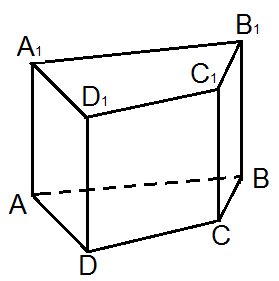 Перечертите рисунок в тетрадь и постройте сечение призмы , проходящее через точки С,  и середину стороны . Запишите план построения.Индивидуальный отбор – 2019 для поступающих в 11 (физико-математический) класс Вынесите множитель из-под знака корня: , если .Решите неравенство: .Постройте график функции   .Решите уравнение: .Найдите промежутки монотонности функции .Точка К находится на расстоянии 4см от плоскости . Наклонные КА и КВ образуют с плоскостью  углы 450 и 300 соответственно, а угол между наклонными равен 1350. Найдите расстояние между точками А и В.Перечертите рисунок в тетрадь и постройте сечение призмы , проходящее через точки С,  и середину стороны . Запишите план построения.